附件3：附近住宿酒店情况8月3-5日为内蒙古的旅游的高峰期，本次比赛不提前预留房间，请各位代表提前自行预定酒店，提供的各酒店房间价格为参考价，实际价格以住宿时酒店提供价格为准。不便之处，请多谅解。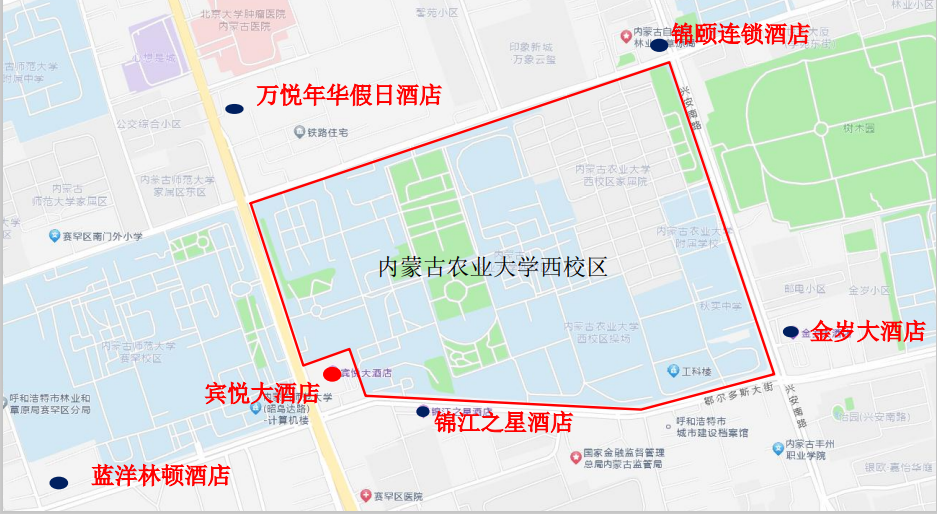 内蒙古农业大学西校区周边酒店分布图序号酒店名称联系电话参考价格参考价格到校距离序号酒店名称联系电话大床房标间到校距离1宾悦大酒店0471-6605588400元（主楼）280元（副楼）430元（主楼）280元（副楼）100米2锦江之星酒店0471-3972666200元200元200米3金岁大酒店0471-6606688320元320元300米4锦颐连锁酒店0471-3249222360元350元300米5万悦年华假日酒店0471-6534999280元280元500米6蓝洋林顿酒店（五星）0471-3153666420元420元500米